ЗАКАРПАТСЬКИЙ УГОРСЬКИЙ ІНСТИТУТ ІМ. Ф. РАКОЦІ ІІКАФЕДРА МАТЕМАТИКИ ТА ІНФОРМАТИКИII. RÁKÓCZI FERENC KÁRPÁTALJAI MAGYAR FŐISKOLAMATEMATIKA ÉS INFORMATIKA TANSZÉKПРОГРАМАВСТУПНОГО ВИПРОБУВАННЯЗ УКРАЇНСЬКОЇ МОВИ ТА ЛІТЕРАТУРИдля вступників на навчанняза освітнім ступенем «Магістр»ÍRÁSBELI FELVÉTELI FELADATOKTÉMAKÖREIUkrán nyelvből és irodalomból„Magiszteri” képzési szintre felvételizők számára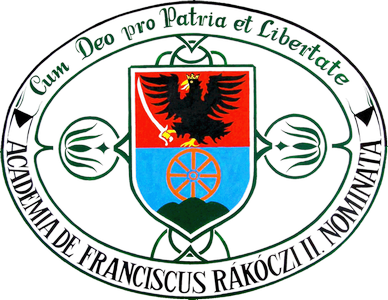 Берегово / BeregszászТестові завдання та програму вступного випробування розроблено викладачами  кафедри філології Закарпатського угорського інституту ім. Ференца Ракоці ІІ    Чонка Т.С., кандидат філологічних наук, доцент.   Кордонець О.А., кандидат філологічних наук, доцент;           Барань Є.Б., старший викладач;                                                  ПЕРЕДМОВАПрограма вступних випробувань з української мови та літератури передбачена для підготовки бакалаврів, які мають намір вступати до Закарпатського угорського інституту ім. Ференца Ракоці ІІ для навчання за ОКР «Магістр» на п’ятий курс денної та заочної форм навчання. Згідно з чинним законодавством такі категорії громадян складатимуть вступні іспити в навчальному закладі. Тестові завдання охоплюють питання з фахових дисциплін 1- 4 го курсу навчання за освітньо-кваліфікаційним рівнем «Бакалавр», напрям підготовки «Філологія (українська мова та література)*». Комплексний вступний іспит проходить у формі письмового тестування і включає завдання з таких дисциплін: сучасна українська літературна мова (фонетика, лексикологія, орфографія, фразеологія, лексикографія, синтаксис, пунктуація); фольклор; давня, нова і новітня українська література. У програмі подано тематичні розділи, які повинен освоїти абітурієнт, а також три зразки вступних тестових завдань.Для написання тестових завдань вступнику дається 60 хвилин. Тестові завдання складаються з 50 завдань, кожне з яких оцінюється двома балами. За правильне виконання всіх завдань вступник отримає 100 балів. Прохідний бал – 60 балів. Детальнішу інформацію можна отримати у навчальному відділі або на сайті нашого інституту.Бажаємо всім успішної та результативної підготовки!1. ЗАГАЛЬНА ЧАСТИНАВступний іспит з української мови та літератури за ОКР «Спеціаліст» – це форма контролю засвоєння студентом теоретичного та практичного матеріалу, визначеного програмами навчальних дисциплін, відповідно до стандартів вищої освіти.Вступне випробування проводиться у вигляді комплексного вступного іспиту, який охоплює нормативний зміст підготовки фахівця з української мови та української літератури.Мета вступного випробування полягає у з’ясуванні рівня підготовленості студентів, володіння ними фаховими знаннями, передбаченими відповідними стандартами вищої освіти, що дає можливість продовження освіти на вищому кваліфікаційному рівні.Порядок проведення і програму вступних випробувань визначає Вчена рада ЗУІ на засадах нормативних і методичних рекомендацій Міністерства освіти і науки України та стандарту вищої освіти.На вступні випробування виносяться питання і завдання з таких фахових дисциплін:– сучасна українська літературна мова;
– історія української літератури.
До пакету програми вступного іспиту входять тестові завдання.1.1. Порядок проведення вступного іспитуФорма проведення вступного іспиту – письмова (у формі тестових завдань).Програма вступного випробування ухвалюється на засіданні кафедри філології і затверджується проректором з навчальної роботи.Вступний іспит проводиться за тестовими варіантами, які затверджуються не пізніше як за місяць до початку вступного іспиту. Тестові завдання, що виносяться на іспит, не повинні виходити за межі програми. Вступний іспит приймає екзаменаційна комісія (ЕК), члени якої затверджуються наказом ректора. Під час проведення вступного іспиту студентам не дозволяється користуватися підручними засобами (підручниками, конспектами, спеціальною літературою тощо). У разі користування забороненими джерелами/засобами студент усувається з екзамену і йому виставляється оцінка “незадовільно” (2).Під час проведення державного іспиту члени ЕК зобов’язані створити сприятливу морально-психологічну обстановку, в якій студент має можливість обміркувати відповіді, повністю розкрити знання. Кількість тестових завдань в одному варіанті складає 50 – 25 з мови та 25 з літератури. Кожна правильна відповідь оцінюється у два бали, таким чином максимальна кількість балів становить 100 балів. Тривалість комплексного іспиту не повинна перевищувати 60 хвилин.Результати складання вступного іспиту оцінюються за національною чотирибальною шкалою (“відмінно”, “добре”, “задовільно”, “незадовільно”), за міжнародною шкалою ECTS, а також за стобальною шкалою на закритому засіданні ЕК і вносяться в екзаменаційну відомість.1.2. Критерії оцінюванняШкала оцінювання: національна та ECTSКритерії оцінювання навчальних досягнень абітурієнтівза шкалою ECTS та національною шкалоюОцінка А (90 – 100 балів) або „відмінно” виставляється за відповідь, яка містить вичерпне за сумою поданих знань розкриття усіх запитань, розгорнуту аргументацію кожного з положень, побудовану логічно й послідовно, розкриває питання від його нижчих до вищих рівнів, а також містить приклади з журналістської практики – з історії чи сучасності, – які дозволяють судити про повноту уявлень студента з поставленого питання. Відповідь повинна бути викладена гарною, багатою мовою, відзначатися точним вживанням термінів, містити посилання на засвоєну навчальну літературу.Оцінка В (82 – 89 балів) або „добре” виставляється за відповідь, яка містить повне, але не вичерпне за сумою виявлених знань висвітлення усіх запитань, що містяться в білеті, скорочену аргументацію головних положень, порушення логіки й послідовності викладу матеріалу, відсутність ілюстрацій з журналістської практики теоретичних питань. У відповіді допускаються стилістичні помилки, неточне вживання термінів, довільне витлумачення фактів.Оцінка С (74 – 81 бал) або „добре” виставляється за відповідь, яка містить недостатньо вичерпне за сумою виявлених знань висвітлення запитань, що містяться в білеті, відсутня аргументація головних положень, допущено порушення логіки й послідовності викладу матеріалу, а наведені приклади з практики не відповідають теоретичним моментам даного курсу.  У відповіді допускаються стилістичні помилки, неточне вживання термінів, довільне витлумачення фактів. Крім того, таким балом може бути оцінений студент, який протягом семестру не виявляв відповідних знань з даного курсу, але на іспиті успішно відповів на поставлені теоретичні та практичні завдання. Оцінка D (64 – 73 бали) або „задовільно” виставляється за відповідь, яка містить неповне за сумою виявлених знань висвітлення усіх запитань, поверхово аргументує положення відповіді, у викладі допускає композиційні диспропорції, порушення логіки й послідовності викладу матеріалу, не ілюструє теоретичні положення прикладами з журналістської практики. Мова відповіді рясніє помилками, наявне неправильне слово- й терміновживання.Оцінка E (60 – 63 балів) або „задовільно” виставляється за відповідь, яка містить неповне за сумою виявлених знань висвітлення усіх запитань або за незнання окремого питання із загальної кількості поставлених. У викладі студента допущені композиційні диспропорції, порушення логіки й послідовності викладу матеріалу. Студент не може відтворити основні теоретичні положення, але наводить окремі приклади з журналістської практики. Мова відповіді рясніє помилками, наявне неправильне слово- й терміновживання, немає розуміння окремих журналістських термінів.Оцінка FX (35 – 59 балів) або „незадовільно” виставляється у разі, коли студентом протягом навчального семестру набрано недостатню кількість балів за змістові модулі, він не може бути допущеним до складання іспиту. У випадку, якщо студент допущений, але його відповідь на іспиті містить неправильне висвітлення заданих питань, помилкову аргументацію, допускаються помилкові умовиводи, неправильне посилання на факти та їхнє витлумачення, мова близька до суржику, він також може бути оцінений незадовільно.Оцінка F (0 – 34 балів) або „незадовільно” виставляється у разі, коли студентом протягом навчального семестру набрано недостатню кількість балів за змістові модулі, він не може бути допущеним до складання іспиту. У випадку, якщо студент допущений, але відповісти на поставлені запитання на іспиті він не може або відповідає неправильно, а також не може дати відповідь на жодне із поставлених додаткових запитань, така відповідь оцінюється незадовільно.2. ТЕМАТИКА ВСТУПНОГО ІСПИТУ2.1. ТЕМИ З КУРСУ „СУЧАСНА УКРАЇНСЬКА ЛІТЕРАТУРНА МОВА”Сучасна українська літературна мова як предмет наукового вивчення і фахової підготовки вчителя середньої школи.Місце української мови серед слов’янських мов.Поняття про літературну мову. Функції української літературної мови.Писемна й усна форми української літературної мови.Державний статус української мови. Законодавче забезпечення державного статусу української мови.Мова і культура.Основні відомості про періодизацію історії української мови.Соціолінгвістична ситуація в сучасній Україні: сфери використання державної мови і мов національних меншин.Фонетика і фонологіяФонетичний і фонологічний аспекти вивчення звукового складу української мови.Фонетичний і фонологічний аналіз голосних.Фонетичний і фонологічний аналіз приголосних.Акустичний аспект вивчення звуків мови.Лінгвістичний аспект вивчення звуків мови.Функції фонеми як мовної одиниці.Чергування голосних і приголосних фонем. Історичне коментування чергувань.Фонетичні процеси, зумовлені сполучуваністю звукових одиниць у мовленнєвому потоці.Чергування фонем. Звукові процеси, зумовлювані сполучуваністю звукових реалізацій фонем.Орфоепія та орфографіяАналіз сучасних орфоепічних норм української мови.Орфоепія і культура усного мовлення.Наголос в українській мові.Теоретичні і практичні засади функціонування сучасних орфографічних норм.Історія становлення орфографічних норм української мови.Принципи української орфографії: фонематичний, фонетичний та історичний.Поняття орфограми. Різновиди орфограм.Слово як основна одиниця лексичної системи. Типи лексичних значень слів.Поняття про словниковий склад української мови і визначальні принципи його системної організації.Полісемія як лексико-семантичне явище.Тропіка. Системний характер тропіки.Основні види тропів.Лексико-граматичне вираження тропів.Синонімія як лексико-семантичне явище.Антонімія як лексико-семантичне явище.Омонімія як лексико-семантичне явище.Принципи лексичного аналізу слова.Характеристика лексики української мови за походженням, сферами комунікативного функціонування і стилістичними ознаками.Слово як мовний знак.ФразеологіяФразеологізм як тип мовної одиниці.Класифікація фразеологізмів.Морфеміка і словотвірМорфема як тип мовної одиниці.Типи морфем в українській мові.Словотвір як учення про мотивацію і творення похідних слів.Способи словотвору.Твірна основа і словотворчий формант. Словотвірний тип і словотвірне значення.Словотвір іменників.Словотвір прикметників.Словотвір дієслів.Словотвір прислівників.Принципи словотвірного аналізу.Граматика і морфологіяПредмет і завдання граматики. Морфологія і синтаксис як розділи граматики.Частини мови і принципи їх класифікації.Повнозначні і службові частини мови.Іменник Іменник як частина мови. Семантико-граматичні ознаки його виділення. Лексико-граматичні розряди іменників. Граматичні категорії іменника. Категорія роду, її значення, морфологічне, синтаксичне та лексичне вираження. Категорія числа, її значення та граматичні засоби вираження. Залишки форм двоїни (у значенні множини) в сучасній українській мові. Категорія відмінка. Відмінкова система сучасної української літературної мови. Особливості вивчення іменників у школі. Словозміна іменників. Поняття про парадигму іменника Принципи поділу іменників за парадигматичними ознаками на відміни та групи в сучасній та давньоруській мовах. Невідмінювані іменники.ПрикметникПоняття про прикметник як частину мови. Специфіка граматичних категорій прикметника. Лексико-граматичні розряди прикметників.Відмінювання прикметників (з історичним поясненням). Перехід прикметників в іменники (субстантивація). Вивчення ступенів порівняння прикметників у 6 класі.Числівник Поняття про числівник як частину мови. Розмежування числівників та інших слів з кількісним значенням. Специфіка вияву граматичних категорій числівника. Функціональні розряди числівників: власне кількісні, збірні, дробові, неозначено-кількісні. Особливості їх вживання. Питання про порядкові числівники. Морфологічні групи числівників: прості, складні та складені.Відмінювання різних розрядів числівників (з історичним поясненням).Займенник Займенник як частина мови. Лексико-граматичні розряди займенників. Граматичні категорії займенників. Граматичні категорії займенників, їх відмінювання (з історичним поясненням). Явище прономіналізації.ДієсловоПоняття про дієслово як частину мови. Система дієслівних утворень в українській літературній мові: особові форми, неозначена форма. Типи дієслівних основ: основи інфінітива та теперішнього часу. Поділ дієслів на дієвідміни. Категорія виду дієслова. Способи творення форм доконаного та недоконаного виду. Вивчення виду дієслова у школі. Категорія перехідності-неперехідності дієслова. Категорія стану дієслова та її зв’язок з перехідністю-неперехідністю. Категорія часу та роду дієслова. Категорія способу дієслова.ДієприкметникДієприкметник як форма дієслова (з історичною довідкою). Дієслівні та прикметникові характеристики дієприкметника. Активні та пасивні дієприкметники. Граматичні категорії дієприкметника. Творення дієприкметників. Перехід дієприкметників у прикметники.ДієприслівникДієприслівник як форма дієслова. Дієслівні та прислівникові характеристики дієприслівника. Творення та синтаксична роль дієприслівників. Перехід дієприслівників у прислівники та прийменники. Методика вивчення дієприслівників у 7 класі.ПрислівникПрислівник. Значення прислівників як слів, що виражають статичну ознаку іншої ознаки. Морфологічні ознаки, синтаксична роль прислівників. Групи прислівників за значенням. Ступені порівняння означальних прислівників. Творення прислівників (від прикметників, іменників, числівників, займенників, дієслів). Перехід у прислівники інших частин мови (адвербіалізація). Перехід прислівників у прийменники, сполучники, частки. Вивчення теми «Правопис прислівників» у 7 класі.Прийменник. СполучникПрийменник. Прийменники як службові слова, що виражають відношення (просторові, часові та ін.) між повнозначними словами. Морфологічний склад прийменників. Перехід самостійних слів і словосполучень у прийменники. Вживання прийменників з певними відмінками іменників і субстантивованих слів. Полісемія прийменників. Омонімія прийменників. Синоніміка прийменників. Вживання прийменників як засобу милозвучності української мови. Сполучники як службові слова, що виражають зв'язок між словами і реченнями. Морфологічний склад сполучників. Синтаксичні функції сполучників. Сполучники сурядності і підрядності, їх групи. Сполучні слова і їх відмінність від сполучників. Перехід повнозначних слів у сполучники.СИНТАКСИС І СЛОВОСПОЛУЧЕННЯСловосполучення Словосполучення. Поняття про словосполучення як одиницю синтаксису. Типи словосполучень за видами синтаксичного зв'язку між компонентами. Сурядні словосполучення. Підрядні словосполучення. Різновиди підрядних словосполучень за категоріально-морфологічним характером головного компонента. Граматичні зв'язки між компонентами словосполучення. Семантико-синтаксичні відношення у підрядних словосполученнях. Вивчення словосполучень у школі.Просте реченняРечення як основна синтаксична одиниця.Просте речення як тип синтаксичної конструкції.Проблема моделей (зразків) простого речення.Двоскладне речення. Головні члени двоскладного речення і засоби вираження.Поняття про другорядні члени речення. Типи і засоби вираження другорядних членів речення.Односкладне речення. Структурно-семантичні різновиди односкладних речень.Повні і неповні речення.Речення і висловлення. Комунікативно-прагматичний аналіз речення.Непоширені й поширені речення.Система розділових знаків. Підмет. Структурно-семантичні характеристики підмета; засоби їх вираження в українській мові. Присудок. Структурно-семантичні характеристики присудка, засоби його вираження в українській мові. Приклад уроку вивчення головних членів речення.Односкладне реченняПоняття про односкладне речення. Характер головного члена в них. Особливості семантичної структури односкладних речень. Непоширені та поширені односкладні речення, повні та неповні. Структурно-семантичні різновиди односкладних речень. Стилістичні особливості односкладних речень. Другорядні члени та їх функції в поширенні двоскладного речення. Принципи класифікації другорядних членів речення. Додаток: прямий і непрямий. Засоби їх вираження. Означення. Узгоджене та неузгоджене означення, засоби їх вираження. Атрибутивне значення означення. Прикладка як різновид означення. Обставини. Семантико-синтаксичні різновиди обставин та їх роль у структурно-семантичній організації двоскладного речення.Просте ускладнене реченняПоняття про ускладнене речення. Основні різновиди ускладнених речень.Речення з однорідними членами. Поняття про ряд однорідних членів речення.Питання про речення з однорідними присудками. Однорідні та неоднорідні означення. Стилістичні функції означень. Речення з відокремленими другорядними членами. Поняття про відокремлення. Основні умови відокремлення другорядних членів. Напівпредикативні відношення при відокремленні другорядних членів. Відокремлені додатки. Приклад уроку вивчення відокремлених додатків. Відокремлення означень. Узгоджені відокремлені означення. Дієприкметникові та прикметникові звороти як типи поширеного відокремленого означення. Відокремлення прикладок. Засоби вираження непоширених і поширених відокремлених прикладок. Відокремлення обставин. Засоби вираження непоширених і поширених відокремлених обставин. Вставні та вставлені конструкції у структурі поширеного речення. Функціонально-семантичні різновиди вставних конструкцій. Стилістичні особливості вставних слів.Складне реченняСкладносурядні речення Складносурядні речення. Засоби вираження синтаксичних зв'язків і змістових відношень між частинами складносурядного речення. Структурно-семантичні типи складносурядних речень, виділювані на основі єдності характеру синтаксичних зв’язків і семантичних відношень між компонентами. Складносурядні речення відкритої та закритої структур.Складнопідрядні речення Складнопідрядні речення. Синтаксичне значення понять «головна частина» та «підрядна частина». Функції сполучних слів і сполучників у складнопідрядному реченні. Принципи класифікації складнопідрядних речень: логіко-граматичний, формальний і структурно-семантичний. Лінгвістичні ознаки розмежування складнопідрядних речень нерозчленованої та розчленованої структур. Характеристика складнопідрядних речень у зв'язку з функцією підрядних частин. Складнопідрядне речення з підрядним з'ясувальним. Складнопідрядне речення з підрядним означальним. Різновиди складнопідрядних речень з підрядними обставинними. Ускладнені складнопідрядні речення. Речення з кількома підрядними частинами, різновиди зв'язку підрядних частин у їх межах. Ускладнені речення з сурядним і підрядним зв'язком між складовими частинами.Безсполучникові складні речення. Безсполучникові складні речення. Засоби синтаксичного зв'язку в безсполучниковому складному реченні. Роль інтонації в організації безсполучникових речень.Складні форми синтаксичної організації мовлення Питання про текст як об'єкт синтаксично-комунікативного аналізу. Функціонально-комунікативні різновиди текстів. Питання про текстоутворюючі одиниці. Питання про складне синтаксичне ціле як синтаксичну одиницю і компонент тексту. Засоби зв'язку речень у складному синтаксичному цілому. Абзац як композиційно-комунікативна одиниця, його роль у членуванні тексту. Співвідношення між абзацом і складним синтаксичним цілим. Текстова основа уроків української мови.ПунктуаціяОснови сучасної української пунктуації.Система розділових знаків. Структура речення та пунктуація. Інтонація речення та пунктуація. Огляд вживання розділових знаків у простому та складному реченнях.2.2. ТЕМИ З КУРСУ „ІСТОРІЯ УKРАЇНСЬКОЇ ЛІТЕРАТУРИ” Література Княжої добиПеріодизація української літературної мови. Коротка характеристика періодів.Перекладна література Києворуського періоду.Розвиток оригінальної літератури Києворуського періоду. Літописання Києворуського періоду.„Слово про Ігорів похід” як пам’ятка оригінальної літератури ХІІ ст.Періодизація української літературної мови. Коротка характеристика періодів.Література ХIV – XVI ст.Другий південно-слов’янський вплив.Виникнення і особливості іншомовного українського віршування.Українська полемічна література та її стильові особливості.Українська барокова поезія. Творчість І. Величковського та К. Зиновієва.Розвиток проповідницької та історіографічної прози. Козацьке літописання.Українська шкільна драма. Розвиток жанру інтермедії.Творчість Г. Сковороди.Література XVII – XVIII ст.Козацьке літописання.Проповідницька проза.Українська полемічна література.Українська барокова література.Нова українська література: перші десятиріччя ХІХ ст.Бурлескно-травестійна поезія.Етнографічна драматургіяПередромантичні традиції літератури.Творчість І.Котляревського як зачинателя нової української літератури.Прозова та драматургічна спадщина Г.Квітки-Основ'яненка.Національно-культурне відродження на західноукраїнських землях. Діяльність «Руської трійці».Українська література 40 - 60-х рр. ХІХ ст.Український романтизм як національно-культурний феномен. Творчість А.Метлинського, В.Забіли, М.Петренка.Опозиція “минуле – сучасне” у творчості Т. Шевченка та інших романтиків.Творчість Т. Шевченка в контексті історичної доби. Творча спадщина Т. Шевченка і сучасність.Український романтизм як національно-культурний феномен.Міфокультурний художній дискурс.Роман «Чорна рада» П.КулішаФормування української літературної мови, побудованої на народній основі. Роль І.П.Котляревського у формуванні української літературної мови. Роль Т.Г.Шевченка в історії української літературної мови.Українська література 70 - 90-х рр. ХІХ ст.Реалістичний тип художньої творчості: напрями і стилі.Новаторство прози Марка Вовчка.Ідейно-естетична взаємодія реалізму й романтизму. Художня спадщина Ю.Федьковича.Творчість І.Нечуя-Левицького та Панаса Мирного.Поезія 70-90-х років (Б.Грінченко, Я.Щоголів, І.Манжура, П.Грабовський)Народницько-позитивістська традиція кінця ХІХ ст.Еволюція від натуралізму до модернізму (творчість І. Франка).Форми оновлення української літератури у зв’язку з розвитком модернізму на початку ХХ ст.Філософська основа та стильовий синкретизм творчості письменників-модерністів (символізм, неоромантизм, неореалізм, імпресіонізм, експресіонізм).Творчість М. Коцюбинського в контексті історичної доби.Творчість Лесі Українки в контексті історичної доби.Новелістика В.Стефаника.Українська література 20-30-х рр. ХХ ст.Письменницькі організації та літературні угруповання. Літературна дискусія.Лірика П.Тичини та В.Сосюри.Розвиток авангардизму в літературі 20-х роківТворчість поетів-неокласиків.Феномен “Розстріляного Відродження”. Значущість художнього набутку.Драматургія і проза 20-30-х рр.Згасання інтенсивності літературного життя в 30-і рр.Масовий терор і письменство.Література на еміграції (В.Барка, У.Самчук та інші)Українська література 30 - 50-х рр. ХХ ст.Українська література середини 30-х – 50-х рр.Виклик догматизмові: пожвавлення творчих пошуків, урізноманітнення мистецьких форм у творчій практиці письменників-шістдесятників.Ідейно-тематичне та жанрове збагачення літератури (поезія, новелістика, драматична поема).Розвиток української літератури кінця ХХ – поч. ХХІ стПостмодернізм як стильовий напрям.Творчість Ю.Андруховича, М.Матіос, інших представників молодої генерації.3. Питання для самостійної підготовки з дисциплін, що виносяться на вступний іспит3.1. Питання з сучасної української літературної мови1. Місце української мови серед інших слов’янських мов. Прийменник, сполучник та частка як частини мови.2. Історія української літературної мови як державної. Асимілятивно-дисимілятивні процеси в українській літературній мові та їх наслідки.3. Роль І. П. Котляревського і Т. Г. Шевченка в історії української літературної мови. Лексика сучасної української літературної мови з погляду її активного і пасивного складу. 4. Категорія способу дієслів. Значення та вживання дійсного, умовного та наказового способів дієслів. Утворення форм умовного та наказового способів. Перше, друге та третє перехідне пом’якшення (палаталізація) та їх наслідки.5. Слово як одиниця мови. Семантична структура слова. Поняття лексеми. Складнопідрядні речення, їх типи та правописна регламентація. 6. Спрощення груп приголосних у сучасній українській літературній мові (з історичними коментарями). Чергування |о| та |е| з нулем звука як наслідок занепаду й вокалізації редукованих |ъ| та |ь|.7. Вигук як частина мови. Семантичні групи вигуків. Розряди вигуків. Звуконаслідувальні слова, їх функції та вживання. Односкладні речення. Різновиди односкладних речень.8. Чергування |о| та |е| з |і| в українській мові (з історичними коментарями). Прикметник як частина мови. Лексичне значення прикметника, його морфологічні ознаки та синтаксична роль. Розряди за значенням. 9. Фразеологізм як мовна одиниця, його ознаки. Типи фразеологізмів. Займенник. Групи займенників за значенням. Відмінювання та правопис займенників. 10. Прислівник як частина мови. Розряди прислівників за значенням. Творення та правопис прислівників. Типи речень в сучасній українській літературній мові (за будовою, метою висловлювання та інтонацією).11. Класифікація приголосних фонем у сучасній українській літературній мові. Другорядні члени речення, їх різновиди та способи вираження.12. Голосні фонеми сучасної української літературної мови та їх класифікація. Іменник як частина мови. Поділ іменників на відміни. Відмінювання іменників I відміни (з історичними коментарями). Правопис відмінкових закінчень іменників I відміни.13. Склад української лексики з погляду її походження. Сучасна українська лексикографія: стан і перспективи. „Словник української мови” в 11-ти томах (загальна характеристика).14. Характеристика українських наріч та їх внесок у формування сучасної української літературної мови. Відмінювання іменників II, III та IV відмін (з історичними коментарями).15. Словосполучення як синтаксична одиниця. Змістові та структурні типи словосполучення. Повні і неповні речення. Типи неповних речень.16. Однорідні члени речення. Розділові знаки при них. Порядок слів у реченні, його синтаксичні та семантичні функції. Стилістичні шари лексики сучасної української літературної мови.17. Відокремлені члени речення в українській літературній мові. Вставні та вставлені слова, словосполучення та речення.18. Явище багатозначності (полісемії) та однозначності (моносемії) в сучасній українській літературній мові.19. Способи словотворення в сучасній українській літературній мові.20. Числівник як частина мови. Поділ числівників за значенням та будовою (з історичними коментарями). Відмінювання та правопис числівників.21. Дієприкметник та дієприслівник як окремі форми дієслова: поділ за значенням, їх творення, правопис та синтаксична роль.22. Склад української лексики з погляду її вживання. 23. Дієслово як частина мови. Категорія часу та виду дієслів. Значення та вживання дієслівних форм теперішнього, минулого, давньоминулого та майбутнього часів в українській мові. Граматична категорія стану. Перехідні та неперехідні дієслова. Зворотні дієслова. Категорія особи і числа дієслів, їх значення, способи вираження. Безособові дієслова. 24. Безсполучникові складні речення: їх види та розділові знаки при них.25. Підмет та присудок як головні члени речення, їх типи та способи вираження.26. Класифікація складних речень. Складносурядні речення.27. Омоніми, синоніми та пароніми в сучасній українській літературній мові: їх склад, різновиди та стилістичне використання.28. Складнопідрядні речення. Типи підрядних речень. Складнопідрядні речення із супідрядністю та послідовною підрядністю.29. Умови функціонування української мови в XIX – на початку XX ст. Шляхи та засоби поповнення лексики і фразеології української літературної мови у зв’язку з суспільними змінами.30. Пряма і непряма мова. Розділові знаки при прямій і непрямій мові.3.2. Питання з історії української літератури1. Біблія як визначний твір світової літератури та першотвір української літератури.2. Література як вид мистецтва слова. Роди і жанри художньої літератури.3. Специфіка фольклору як художньої творчості народу. Родова і жанрова структура українського фольклору. 4. „Слово о полку Ігоревім” – перлина давньої української літератури ХІІ ст.5. Основна проблематика, жанрові різновиди творчості Г. С. Сковороди.6. І. П. Котляревський – зачинатель нової української поезії і драматургії. Поема „Енеїда”. П’єса „Наталка Полтавка”.7. Становлення і розвиток жанру байки в українській літературі першої половини і середини ХІХ ст. Байки П. П. Гулака-Артемовського, Є. П. Гребінки, Л. І. Глібова.8. Г. Ф. Квітка-Основ’яненко – перший письменник-прозаїк нової української літератури. Оповідання „Салдацький патрет”, повість „Маруся”.9. „Русалка Дністрова” та її роль у культурно-духовному відродженні Західної України (перша половина ХІХ ст.).10. О. В. Духнович – поет, прозаїк, драматург і педагог.11. Майстерність художнього відтворення високих почуттів материнства у поемах Т. Г. Шевченка „Наймичка”, „Сова”, «Марія».12. Волелюбні і закличні мотиви в поезіях Т. Г. Шевченка „Заповіт”, „І мертвим, і живим…”, „Я не нездужаю”, «Мені однаково» та ін.13. Уславлення „поборників святої правди і волі” в творчості Т. Г. Шевченка. 
Поеми „Сон”, „Кавказ”, „Варнак”.14. Образ України в творчості Т. Г. Шевченка.15. Особливості композиції, соціально-психологічне змалювання художніх образів-персонажів у повісті Марка Вовчка „Інститутка”.16. „Чорна рада” Пантелеймона Куліша – перший соціально-історичний роман в українській літературі.17. Жанрові особливості та проблематика І. С. Нечуя-Левицького „Кайдашева сім’я”.18. Національна ідея в романі Панаса Мирного „Хіба ревуть воли, як ясла повні?” Образ Чіпки – шукача правди і добра на землі.19. Циклічне розмаїття і жанрова своєрідність поетичної творчості І. Я. Франка. Образ вічного революціонера, борця за „поступ, щастя й волю” у творчості Каменяра.20. Імпресіоністична і жанрово-тематична своєрідність новел М. М. Коцюбинського „Intermezzo”, „Цвіт яблуні”, „В дорозі” та ін.21. Драматичні твори Лесі Українки. Драма „Лісова пісня”: фольклорні джерела, жанрові особливості, художні образи драми.22. Психологізм новел В. С. Стефаника з селянського життя („Новина”, „Камінний хрест” та ін.).23. Творчість Миколи Вороного. Естетична концепція українського модернізму. (Вірші „За Україну”, „Відозви”, поема „Євшан-зілля” та ін.).24. Поетичний образ України в творчості В. Сосюри. „Любіть Україну”, „Донбас, Донбас…”.25. Майстерність зображення людських характерів у кіноповісті О. Довженка „Зачарована Десна”.26. Проблема духовності й історичної пам’яті в романі Олеся Гончара „Собор”.27. Показ трагічної долі українського народу в романі Уласа Самчука „Марія”.28. Проблема вірності і зради, віри і безнадії у романі Івана Багряного „Сад Гетсиманський”.29. Образ України у творчості Василя Симоненка („Лебеді материнства”, „Ти знаєш, що ти – людина”).30. Ідейно-стильові особливості та основні мотиви лірики В. Стуса («Як добре те, що смерті не боюсь я», «На колимськім морозі калина…», «Палімпсест»)4. Список рекомендованої літератури до розділу 1 Українська мова:Арполенко Г.П., Городенська К.Г., Щербатюк Г X. Числівник української мови. – К.,1980.Баранов М.П., Ладыженская Т.А., Львов М.Р., Ипполитова Н.А., Ивченко Т.Р. Методика преподавания русского языка. М.: Просвещение, 1990.Бевзенко С.П. Українська діалектологія. - К., 1980.Безпояско О.К., Городенська К.Г., Русанівський В.М. Граматика української мови. Морфологія.- К., 1993.Біляєв О.М. Сучасний урок української мови. – К.: Рад. школа, 1981.Біляєв О.М., Мельничайко В.Я., Пентилюк М.І., Передрій Г.Р.,  Рожило Л.П. Методика вивчення рідної мови в школі. – К.: Рад. школа, 1987.Біляєв О.М., Симоненкова Л.М., Скуратівський Л.В., Шелехова Г.П., Концепція навчання державної мови в школах України // Дивослово. – 1996. – 1.- С.16-21.Бондаренко Н. Державна мова в контексті мовної освіти //Дивослово. – 1996. – №4.- С.30-34.Вашуленко М.С. Удосконалення змісту і методики навчання рідної мови в 1-4 класах. – К.: Рад. школа, 1991Вихованець І.Р., Городенська К.Г. Теоретична морфологія української мови: Академічна граматика української мови. – К., 2004. Вихованець І.Р., Городенська К.Г., Русанівський В.М. Семантико-синтаксична структура речення. – К., 1983.Вихованець І. Р. Граматика української мови. Синтаксис. – К., 1993.Волох О.Т. та інші. Сучасна українська мова. – К., 1989.Вохміна Л.Л. Хочешь говорить – говори: 300 упражнений устной речи. –М.: Рус. язык, 1993.Гаркавець О.М. Про критерії поділу слів на частини мови// Українське мовознавство.- 1982. – №10.Горпинич В.О. Будова слова і словотвір. – К., 1977.Горяний В.Д. Українська мова (10-11 кл.): Посібник для шкіл (класів) з поглибленим вивченням рідної мови. – К.: Освіта, 1992.Грипас Н.Я. Робота з текстом на уроках мови в 4 – 6 класах. – К.: Рад. школа, 1989.Грищенко А.П. Прикметник в структурі словосполучення і речення //УМЛШ. – 1986. – №7.Грищенко А.П. Прикметник в українській мові. – К., 1987.Гуйванюк Н.В., Кульбабська О.В. Сучасна українська літературна мова:Навчально-методичний посібник. – Чернівці: Рута, 2004Гурло Г.В. Програмовані картки до теми: Види складнопідрядних речень // Дивослово. – 1995. - №3. – С.40-42.Доленко М.Т. та інші. Сучасна українська мова.– К., 1987.Донченко Т.К. Організація навчальної діяльності учнів на уроках рідної мови. – К., 1995.Дорошенко С.І., Дудик П.С. Вступ до мовознавства. – К., 1974.Єрмоленко С.І., Мацько Л.І. Навчально-виховна концепція вивчення рідної (державної) мови // Дивослово. – 1994. – 7. – С.28-33.Жовтобрюх М.А. Українська літературна мова. – К , 1984.Жовтобрюх М.А., Волох О.Т. , Самійленко С.П., Слинько І.І. Історична граматика української мови. – К : Вища школа, 1980.Жовтобрюх М.А., Кулик Б.М. Курс сучасної літературної мови. Ч.І., 4-е вид. – К.: Вища школа, 1972.Заоборна М.І. Просте речення. Складні випадки аналізу: Навчальний посібник для студентів вищих педагогічних навчальних закладів. – Тернопіль: Підручники і посібники, 2002.Іванишин В., Радевич-Винницький Я. Мова і нація. – Дрогобич: Відродження, 1994.Кадомцева П.О. Українська мова. Синтаксис простого речення. – К., 1985.Караман С.О. Методика навчання української мови в гімназії.: Посібник для студентів вищих закладів освіти. – К.: Ленвіт, 2000.Ковалик І.І., Самійленко С.П. Загальне мовознавство. Історія лінгвістичної думки: Навч.посібник для студентів філологічних факультетів. – К., 1985.Кочерган М.П. Загальне мовознавство: Підручник. – К., 1999.Кучеренко І.К. Теоретичні питання граматики української мови. Морфологія. – К., 1981.Леонова М В Сучасна українська літературна мова. Морфологія – К.,1983. Матвіяс І.Г. Іменник в українській мові. – К , 1974.Мацько Л.І., Сидоренко О.М., Мацько О.М. Стилістика української мови: Підручник. – К., 2003.Мельничайко В.Я. Творчі роботи на уроках рідної мови. – К.: Рад. школа, 1984.Мельничайко В.Я., Пентилюк М.І., Рожило Л.П. Удосконалення змісту і методів навчання рідної мови. – К.: Рад. школа, 1982.Методика навчання рідної мови в середніх навчальних закладах: Підручник для студентів вищих закладів освіти / За ред. Пентилюк М.І. – К.: Ленвіт, 2000.Михайлюк В. Аспекти формування культури ділового мовлення // Дивослово. – 2001. – №3. – С.41 – 43. Національна система виховання: Концепція. – К., 1991.Неживий О.І., Ужченко В.Д. Дидактичний матеріал з народознавства на уроках рідної мови. – К.: Освіта, 1993.Олійник І.С., Іваненко В.К., Рожило Л.П., Скорик О.С. Методика навчання рідної мови в середній школі. – К.: Вища школа, 1989.Педагогічні інновації у сучасній школі. Науково – методичний збірник. – К.: Освіта, 1994.Пентилюк М.І. Культура мови і стилістика: Підручник для гімназій гуманітарного профілю. – К.: Вежа, 1994.Пентилюк М.І. Вивчення української мови в школах з російською мовою навчання: Методичний посібник для вчителя. – К.: Рута, 2000.Передрій Г.Р. Позакласна робота з рідної мови 4-8 кл. – К.: Рад школа, 1979.Плиско К.М. Організація навчання синтаксису в середній школі: Посібник для вчителя. – К.: Рад. школа, 1990.Плиско К.М. Синтаксис української мови. Проблемні питання. – Харків, 1992.Плющ М.Я. Історія української літературної мови. – К., 1971.Плющ М.Я. Словотворення та вивчення його у школі – К., 1969.Потапенко О.І. Гурткова робота з рідної мови в 4-6 класах. – К.: Рад. школа, 1989.Самійленко С.П Нариси з історичної морфології української мови. Ч.І. – К.,1970. Семчинський С.В. Загальне мовознавство. – К., 1988.Симонова К.С. Функції стверджувальних часток в українській мові. //УМЛШ. – К., 1980. – №11.Сич В.Ф. Перехід у займенники слів інших частин мови //УМЛШ. – 1984. – №10.Слинько І.І. Сполучник чи сполучне слово? //УМЛШ. – 1987. – №4.Слинько І.І., Гуйвенюк Н.В., Кобилянська М.Ф. Синтаксис сучасної української мови. Проблемні питання. – К., 1994.Стріха А.Л., Гуревич А.Ю. Цікава граматика: Посібник для вчителя. – К.: Рад. школа, 1991.Сучасна українська літературна мова / За ред. М.Я. Плющ. – К., 1994.Сучасна українська літературна мова. Синтаксис / За заг. ред. І.К.БІлодіда. – К., 1972.Українська мова : Енциклопедія. – К., 2000.Філософські питання мовознавства. – К., 1972.Христіанінова Р.О. Просте речення в шкільному курсі рідної мови: Посібник для вчителя. – К.: Рад школа, 1991.Шульжук К.Ф. Розмежування типів простого речення //УМЛШ. – 1982. – №11.Література до розділу 2. Українська література

20-ті роки: полеміки і дискусії. – К., 1991.Агеєва В. Олекса Слісаренко. – К., 1990.Агеєва В. Українська імпресіоністична проза. – К., 1994.Антологія української поезії: В 6 т. – К.: Дніпро, 1984. – 454 с.Астаф’єв О. Лірика української еміграції: еволюція стильових систем. – К.: Смолоскип, 1998. – 314 с. Бабишкін О. Володимир Самійленко: Літературно-критичний нарис. – К., 1963.Бабишкін О. Драматургія Лесі Українки. – К., 1964.Бабишкін О. Ольга Кобилянська: Нарис життя і творчості. – Львів, 1963.Бій ішов святий і правий: Українська радянська література в роки Великої Вітчизняної війни. – К., 1986.Білецький Л. Основи української літературно-наукової критики: спроба літературно-наукової методології. – Т.1. – Прага, 1925.Білецький О. Українська проза першої половини Х1Х ст. (Від видання Г.Квітки до прози “Основи”) // Від давнини до сучасності: У 2-х т. – К., 1960. – Т.1.Білецький О. Шляхи розвитку дожовтневого українського літературознавства // Зб. праць: У 5-ти т. – К., 1966. – Т.3.Білецький О.І. До питання про періодизацію дожовтневої української літератури // Зібр. праць: У 5-ти т. – К., 1965. – Т.2.Білецький О.І. Українська література серед інших літератур світу // Зібр. праць: У 5т. – К., 1965. – Т.2.Білоус П. Зародження української літератури. – Житомир, 2001. – 95 с. Бовсунівська Т. Феномен українського романтизму. – К., 1997.Брюховецький В. Микола Зеров. – К., 1990.Брюховецький В. Ліна Костенко. – К., 1990.Василь Стефаник у критиці і спогадах. – К., 1970.Весни розспіваної князь: Слово про Антонича. – Львів, 1989.Возняк М.С. Історія української літератури: у двох книгах: Навч. вид. – Львів: Світ, 1994. – Кн. 1- 2.Волинський П.К. Український романтизм у зв’язку з розвитком романтизму в слов’янських літературах // Волинський П. З творчого доробку. – К., 1973.Галич О.А., Назарець В.М., Васильєв Є.М. Загальне літературознавство: Навчальний посібник для вузів. – Рівне, 1997.Гнатюк М. Іван Франко в літературно-естетичних концепціях його часу. – Львів: Каменяр, 1999. – 180 с.Гнатюк М. Літературознавчі концепції в Україні другої половини ХІХ – поч. ХХ ст. – Львів, 2000. – 207 с.Гнатюк М.П. Українська поема першої половини Х1Х століття: Проблема розвитку жанру. – К., 1975.Голубєва З. Микола Бажан. – К.. 1984.Гончар О.І. Просвітительський реалізм в українській літературі. Жанри та стилі. – К., 1989.Грабочич Г. У пошуках великої літератури. – К., 1993.Гречанюк С. До слова чесного, живого. – К., 1986.Гречанюк С. На тлі ХХ століття. – К., 1990.Грицай М. Українська драматургія ХУІІ – ХУІІІ ст. – К., 1974. – с. 157 – 187.Грицай М., Бойко В., Дунаєвська Л. Українська народнопоетична творчість. – К., 1983. – С. 6 – 16.Грицай М.С., Микитась К.Л., Шолом Ф.Я. Давня українська література. – К.: Рад. шк., 1978. – 415 с.Гроно нездоланих співців: Літературні портрети українських письменників ХХ століття, твори яких увійшли до оновлених шкільних програм. – К.: Рад. письменник, 1997. – С. 34-50.Грушевський М. Історія української літератури. – К., 1993. – Т.1. – С. 53 – 59.Гузар З. Вивчення творчості О.Кобилянської. – К., 1978.Давидюк В.Ф. Первісна міфологія українського фольклору. – Луцьк, 1997. – С. 27 – 111.Давня українська література: Хрестоматія / Упоряд. М.М.Сулима. – К.: Рад. шк., 1991. – 576 с.Дей О.І. Поетика української народної пісні. – К.: Наук. думка, 1978. – 250 с. Денисюк І.О. Розвиток української малої прози Х1Х – початку ХХ ст. – К., 1981.Дзеверін О. Про В.Винниченка та його ранню прозу // Винниченко В. Краса і сила. – К., 1989. – С.3-20.Діалектика художнього пошуку. – К., 1985.Довженко і світ. Творчість О.Довженка в контексті світової літератури. – К., 1984.Дончик В. Істина – особистість: Творчість П. Загребельного. – К., 1984.Дорошкевич О.К. Реалізм і народність української літератури Х1Х ст. – К., 1986.Драгоманов М. Літературно-публіцистичні праці: У 2-х т. – К., 1970.Дунаєвська Л. Українська народна казка. – К., 1987. Єфремов С. Історія українського письменства. – К., 1995.Жук Н. “Його новели як найкращі народні пісні”. – К., 1971.Жулинський М. Із забуття – у безсмерття: Сторінки призабутої спадщини. – К., 1990.Жулинський М. Микола Хвильовий. – К., 1991.Жулинський М. Наближення. – К., 1988.З архіву П.Г.Тичини: Зб. документів і матеріалів. – К., 1990.Забужко О.С. Філософія української ідеї та європейський контекст. – К., 1992.Засенко О. Марко Черемшина: Життя і творчість. – К., 1974.Засенко О. Осип Маковей: Життя і творчість (1867-1925). – К., 1968.Зеров М. Українське письменство Х1Х ст. // Зеров М. Твори: У 2-х т. – К., 1990. – Т.2.Зуб І. Остап Вишня. – К., 1989.Івашків В.М. Українська романтична драма 30-80-х років Х1Х ст. – К., 1990.Іларіон Митрополит. Дохристиянські вірування українського народу. – Вінніпег, 1981. – 424 с.Ільєнко І. Жага. Труди і дні Максима Рильського. – К., 1995.Ільєнко І. У жорнах репресій. – К., 1995.Ільницький М. Богдан-Ігор Антонич. – К., 1991.Ільницький М. Дмитро Павличко. – К., 1985.Ільницький М.Іван Драч. – К., 1986.Історія української літератури ХХ ст.: У 2-х кн. – К., 1993, 1994.Історія української літератури (перша половина Х1Х століття) / За ред. І.П.Скрипника. – К., 1980.Історія української літератури: У 2-х т. – К., 1987 –1988.Історія української літератури Х – ХVІІІ ст. Методичні матеріали. – Харків, 1989.Історія української літератури Х1Х століття: У 3-х кн. / За ред. М.Яценка. – К., 1995- 1997.Історія української літератури ХІХ ст.: У 3-х кн. – К., 1996. – Кн.2; 1997. – Кн. 3.Історія української літератури ХХ ст. Книга друга. Частина друга (1960 – 1990-ті роки). – К., 1995.Історія української літератури ХХ ст. Книга друга. Частина перша (1940-ві – 1950-ті роки). За редакцією чл.-кор. НАН України В.Г.Дончика. – К., 1994.Історія української літератури: перші десятиріччя Х1Х століття / За ред. П.П.Хропка. – К., 1992.Історія української літератури: У 2 т. – К.: Наук. думка, 1987. – Т. 1. – 630 с.Історія української літератури: У 2-х т. Дожовтнева література. – К., 1987. – Т.1.Історія української літератури: У 8 т. – К.: Наук. думка, 1967. – Т. 1- 2.Історія української літератури: У 8-ми т. – К., 1967. – Т.3; 1969. – Т.4. – Кн.1 і 2.Історія української літературної критики та літературознавства. Хрестоматія: У 3-х кн. – Кн. 1. – К., 1996.Історія української літературної критики. – К., 1988.Калениченко Н. Великий сонцепоклонник: Життя і творчість М.Коцюбинського. – К., 1967.Калениченко Н.Л. Українська література другої половини ХІХ ст. Напрями. Течії. – К., 1977.Качкан В. Хай святиться ім’я твоє. Історія української літератури і культури в персоналіях (ХІХ – перша пол. ХХ ст.). – Кн. 4. – Ів.-Франківськ, 200. – 368 с.Килимник С. Український рік у народних звичаях в історичному освітленні. – Вінніпег, 1959 – 1962. – т. 1 – 5.Клочек Г. “Душа моя сонця намріяла…”: Поетика “Сонячних кларнетів” П.Тичини. – К., 1986.Клочек Г. Поетика Бориса Олійника. – К., 1989.Ковалів Ю. “Празька школа”: на крутосхилах “філософії чину”. Навч. Посібник. – К., 2001. Ковалівський А. З історії української літературної критики. – Харків, 1926 / Фотопередрук О.Горбача у кн.: Нариси історії української літературної критики. – Мюнхен, 1994.Коваль В. “Собор” і навколо “Собору”. – К., 1989.Колесса Ф. Українська усна словесність / Вступ. стаття М.Мушинки. – Едмонтон, 1983.Комаринець Т.І. Ідейно-естетичні основи українського романтизму (Проблема національного й інтернаціонального). – К., 1983.Коновець О.Ф. Просвітницький рух в Україні ( Х1Х – перша третина ХХ ст.) – К., 1992.Кононенко П. Українська література: Проблеми розвитку. – К., 1994.Корогодський Р. У пошуках внутрішньої людини. – К., 2002.Костенко М. Художня майстерність Михайла Коцюбинського. – К., 1969.Костенко Н. Микола Бажан. Життя і творчість. Особливості віршостилістики. – К., 2004.Кошелівець І. Розмови в дорозі до себе. – К., 1994.Кравченко А. Художня умовність в українській радянській прозі. – К., 1988.Кузнецов Ю. Поетика прози Михайла Коцюбинського. – К., 1989.Куценко Н. Сторінки життя і творчості О.Довженка. – К., 1975.Лановик М., Лановик З. Українська усна народна творчість. Підручник. – 2001. – 591 с.Лесин В. Василь Стефаник – майстер новели. – К., 1970.Літературознавчий словник-довідник. – К., 1997.Маланюк Є. Книга спостережень. – К., 1998.Матеріали до вивчення історії української літератури: В 5 т. – К.: Рад. шк., 1959. – 651 с.Михайлин І. Жанр трагедії в українській радянській драматургії. – К., 1989.Мишанич О. Повернення. – К., 1993.Міщенко Л. Леся Українка: Посібник для вчителів. – К., 1986.Міщенко Л. Політична поезія Лесі Українки: Соціальний генезис і естетична природа. – Львів, 1974.Мовчан Р. Українська проза ХХ століття в іменах. – К., 1997.Моренець В. Володимир Сосюра. Нарис життя і творчості. –К., 1990.Моренець В. На відстані серця. – К., 1986.Наєнко М. Григорій Косинка. – К., 1989.Наєнко М. Спогад про красу вірності. – К., 1998.Наєнко М.К. Українське літературознавство: Школи, напрями, тенденції. – К., 1997.Наливайко Д.С. Исскуство: направления, течения, стили. – К., 1981.Наливайко Д.С. Спільність і своєрідність. Українська література в контексті європейського літературного процесу. – К., 1988.Нахлік Є.К. Українська романтична проза 20-60-х років Х1Х ст. – К., 1978.Неврлий М. Українська радянська поезія 20-х років. Мікропортрети в художніх стилях і напрямах. – К., 1998.Никанорова О. Поезії одвічна висота. – К., 1986.Новиков Н. Образы восточнославянской сказки. – Л., 1974.Новиченко Л. Поезія і революція. – К., 1968.Новиченко Л. Поетичний світ Максима Рильського. – К., 1980, 1993.Новиченко Л. Твори: У 2-х т. – К., 1984.Нудьга Г.А. Українська балада (З теорії та історії жанру). – К., 1970.Одарченко П. Леся Українка: Розвідки різних років. – К., 1994. – 239с.Одарченко П. Славна дочка українського народу Олена Пчілка // Одарченко П. Українська література. Зб. вибр. статей. – К., 1995. – С. 46.Олійник В. Творчість Степана Васильченка. – К., 1979.Олійник-Рахманний Р. Літературно-ідеологічні напрямки в Західній Україні (1919 – 1939 рр.) – К., 1999.Ольга Кобилянська в критиці та спогадах / Упоряд. та примітки Ф.Погребенника, О.Коваленко, Е.Панчука, В.Піскалової. – К., 1963.Павличко С. Дискурс модернізму в українській літературі. – К., 199.Павлишин М. Канон та іконостас. – К,. 1997.Панченко В. Юрій Яновський: Життя і творчість. – К., 1988. Пелешко Ю. Українська література пізнього Середньовіччя (друга пол. ХІІІ – ХV ст.): Джерела. Система жанрів, духовні інтенції. – К.: Фоліант, 2004. – 423 с.Півторадні В. Архип Тесленко: Життя і творчість. – К., 1982.Пісня мужніх. – К., 1960.Пісня полеглих в строю. – К., 1965.Повернення Україні Богдана Лепкого. – Кн. 1. – Чікаго – Україна, 1993 – 1997. Погребенник Ф. Богдан Лепкий. – К., 1993.Погребенник Ф. Василь Стефаник у слов’янських літературах. – К.. 1976.Погребенник Ф. Лесь Мартович: Життя і творчість. – К., 1971.Погребенник Ф. Осип Маковей: Критико-біографічний нарис. – К,, 1960.Погребенник Ф. Сторінки життя і творчості В. Стефаника. – Ужгород, 1968.Поети “Ньо-Йоркської групи”. Антологія / Упоряд. О.Астаф’єв, А.Дністровий. – Х., 2003. Поліщук В. Художня проза М. Старицького: Проблематика й особливості поетики романів і повістей письменника. – Черкаси, 2003. – 3725 с. Приходько І.Ф. Українські класики без фальсифікації. – Х.: Світ дитинства, 1997.Пропп В. Исторические корни волшебной сказки. – Л., 1986.Просалова В. Поезія “празької школи”. – Донець, 2000.Радишевський Р.П. Олександ Олесь: Життя і творчість. – К., 1994.Рильський М. Володимир Самійленко // Літературно-критичні статті. – К., 1980.Рисак О.О. Лесин дивосвіт. –Львів: Світ, 1992. – 184 с.Рисак О.О. “Найперше музика у слові”: Проблеми синтезу мистецтв в українській літературі к. ХІХ – поч. ХХ ст.” – Луцьк: Вежа, 1999. – 402 с.Рисак О.О. У вимірах самітності і спокуси владою: Три драматичні поеми Лесі Українки – “У пущі”, “Кассандра”, “Камінний господар”. – Луцьк: Вежа, 1999. – 70 с.Розвиток жанрів в українській літературі Х1Х – початку ХХ століття. – К., 1986.Салига Т. Імператив. – Львів, 1997.Салига Т. Микола Вінграновський. – К., 1989.Салига Т. Продовження. – К., 1991.Сверстюк Є. Блудні сини України. – К., 1993.Сверстюк Є. На святі надій – К., 1999.Семенчук Г.Ф. Микола Куліш і становлення української драматургії. – К., 1992; Українська драматургія 20-х рр. ХХ ст. – К., 1993.Семенчук І. Юрій Яновський: Життя і творчість. – К., 1990.Семенюк Н. Співець Гуцульщини. – Ужгород, 1970.Скирда Л. Є.Плужник. Літературний портрет. – К., 1990.Скирда Л. Поет і воїн: До 75-ліття від дня народження П.Воронька. – К., 1988.Скирда Л. Сучасна українська поезія. – К., 1990.Скоць А. Поеми І.Франка. – Львів, 2000. – 254 с.Славутич Я. Розстріляна Муза. – К.: Либідь, 1992. – 184 с.Сліпушко О.Софія київська. Українська література Середньовіччя: доба Київької Русі (Х – ХІІІ ст.) – К.: Аконіт, 2002. – 400 с.Смілянська В. Архип Тесленко: Літературний портрет. – К., 1971.Сокіл В. Народні легенди та перекази українців Карпат. – К., 1995. – С. 15 – 25.Соловей Е. Українська філософська лірика. – К., 1998.Співець знедоленого селянства. – К., 19674.Стрельбицький М. Проза монументального історизму. – К.,1988.Сулима В. Біблія і українська література. Навчальний посібник. – К., 1998.Творчий метод і поетика Т.Шевченка. – К., 1980.Тельнюк С. “Молодий, я молодий…”: Поетичний світ Павла Тичини (1906-1924). – К., 1990.Ткаченко А. Іван Драч. – К., 1988.Ткаченко А. Мистецтво слова (Вступ до літературознавства). – К., 1998.Ткаченко А.Василь Симоненко. – К., 1990.Ткачук М.П. Жанрова структура прози Івана Франка (Бориславський цикл та роман з життя інтелігенції) / Наук. ред. Р.Гром’як. – Тернопіль, 2003. – 382 с.Третяченко Т. Художня проза Лесі Українки: Творча історія. – К., 1983.У вінок Михайлу Коцюбинському: Збірник статей і повідомлень. – К., 1967.Українська література ХХ століття: Посібник. – К., 1993.Українське слово. Хрестоматія літератури та літературної критики ХХ ст.: У 4-х т. / Упоряд.: В.Яременко, С.Федоренко. – К., 1993 – 1994.Українські альманахи і збірники Х1Х – початку ХХ століття. – К., 1967.Фащенко В. Новела і новелісти. – К., 1978.Федченко П. Літературна критика на Україні першої половини Х1Х ст. – К., 1982.Франко І. Історія української літератури. Ч. 1. Від початків українського письменства до Івана Котляревського // Зібр. творів. – К.: Наук. думка, 1983. – Т. 40. – С. 7 – 372.Франко І. Нарис історії українсько-руської літератури до 1890 р. // Зібр. творів: У 50-ти т. – К., 1984. – Т.41.Хропко П. Становлення нової української літератури. – К., 1988.Хропко П.П. Біля джерел української реалістичної прози (10-40-і рр. Х1Х століття). – К., 1972.Хропко П.П. Драматургія першої половини Х1Х століття. – К., 1972.Чижевський Д. Історія української літератури. Від початків до доби реалізму. – Тернопіль, 1994.Чижевський Д. Нариси з історії філософії на Україні. – К., 1992.Шевчук В. Дорога в тисячу років. – К., 1990.Шевчук В. Муза Роксоланська. Українська література ХІІІ – ХVІІІ ст. – Кіровоград, 1994. Шерех (Шевельов) Ю. Третя сторожа. – К., 1991.Шерех Ю. Пороги і запоріжжя. Література. Мистецттво. Ідеологія: У 3 т. – Харків, 1998. Штонь Г. Духовний простір української ліро-епічної прози. – К., 1998.Штонь Г. Романи Михайла Стельмаха. – К., 1985.Шубравський В.Є. Від Котляревського до Шевченка (Проблема народності української літератури). – К., 1976.Яценко М.Т. На рубежі літературних епох. “Енеїда” Котляревського і художній процес в українській літературі. – К., 1977.Яценко М.Т. Питання реалізму і позитивний герой в українській літературно-естетичній думці першої половини Х1Х століття. – К., 1979.Яценко М.Т. Український романтизм й інші слов’янські літератури // Слов’янські літератури. Доповіді. – К., 1988. 5. Зразок комплексного вступного випробування1) Правильно написано всі слова рядкаА  виїзний, форпостний, студенський Б  тижневий, ненависний, хворостнякВ  доблесний, форпосний, шістдесят Г   вісник, перехрестний, компостний Д  проїздний, агентство, пестливий2) Немає орфографічних помилок у варіантіА Единбургзький фестиваль, паризькі музеїБ Магдебурзьке право, французські парфумиВ волоський горіх, Гринвіцький меридіанГ язичницькі вірування, Запорожська СічД чешський кришталь, казахські традиції3) Апостроф треба писати на місці пропуску в усіх словах рядкаА	без..апеляційний, пів..юрти, м..язиБ	напів..автомат, з..єднання, матір..юВ	р..юкзак, роз..ятрений, підв.язатиГ	довір..я, кав..ярня, перед..ювілейнийД	р..ядовий, львів..янка, під..яремний4) Подвоєні літери треба писати в усіх словах рядкаА  ві(д/дд)звеніти, щоде(н/нн)ик, завда(н/нн)ь Б  числе(н/нн)ий, шале(н/нн)ий, незмі(н/нн)ий В  попідти(н/нн)ю, скля(н/нн)ий, о(б/бб)ризкати Г  гости(н/нн)ість, бо(в/вв)аніти, (л/лл)яний Д  Га(н/нн)а, Маріа(н/нн)а, Богда(н/нн)а5) Разом треба писати кожне складне слово рядкаА військово/спортивний, військово/полонений, міні/маркетБ сільсько/господарський, теле/апаратура, радіо/передачаВ садово/городній, івано/франківець, високо/ефективнийГ кисло/молочний, правдо/подібний, контр/адміралД м'ясо/молочний, псевдо/вчений, давньо/український6) Частку не треба писати окремо з наступним словом у реченніА  Микола був не/молодий хлопець, а чоловік з довгими вусами, з міцним станом, широкими плечима та міцними руками. Б   Широкою долиною між двома рядами розложистих гір тече по Васильківщині не/величка річка Раставиця. В  То, певно, іншого роду краса, як гори: не/спокійна й повна перемін.Г   Не/свідомо, мимоволі тягнуло його під величну таємничу опіку. Д  Як справжній митець, він, не/зважаючи на позірну відчуженість од світу, був чутливий до всього, що відбувалося довкола.7) До другої відміни належать усі іменники варіантаА поріг, брокер, день, тюльБ вікно, пальто, метро, милоВ барліг, брат, курінь, путьГ хмарище, курча, колесо, деревоД буття, зайченя, волосся, щастя8) Правильно утворено форми ступенів порівняння прикметників у рядку А вужчий, більш тепліший, тривалішийБ ласкавіший, порожніший, активнішийВ менш яскравий, скромніший, презлішийІ' самий короткий, смачніший, легшийД рідніший, багатший, більш сміливий 9) Складні прикметники далеко/сяжний, червоно/гарячий, північно/слов’янський, високо/шановний, західно/український пишуться:А окремо; Б через дефіс: В разом.10) Правильною є відмінкова форма числівникаА ста сімдесяти чотирьомБ ста семидесяти чотирьохВ ста сімдесятьома чотирьомаГ стома сімдесятьма чотирмаД (у) стах сімдесятьох чотирьох11) Граматично правильна відповідь на запитання «Котра година?» —А рівно дванадцятьБ десять хвилин шостоїВ без двадцяти десятьГ три години п'ять хвилинД десять хвилин по шостій12) Через дефіс треба писати всі займенники рядкаА аби/чий, хтозна/кому, хтозна/чий, ні/хтоБ ані/чий, будь/хто, бозна/кого, чий/небудьВ де/котрий, що/небудь, ні/скільки, хто/сь Г будь/який, казна/чиє, казна/що, який/небудь Д ні/якою, чий/сь, будь/з/ким, хтозна/на/чому13) Закінчення -уть (-ють) у 3 особі множини мають обидва дієслова рядкаА боятися, молотиБ вибачити, кликатиВ возити, в'язатиГ охрестити, напоїтиД хотіти, полити14) Дієприкметник є в кожному реченні, ОКРІМА Йде весна запашна, квітами-перлами закосичена.Б Серпанками прикрита, слуха солов'я срібна ніч.В Десь, колись, в якійсь країні проживав поет нещасний.Г Ніхто не годен вищі барви вбити, даровані мені святим чуттям.Д Тебе у далеч владно закликає напоєна надіями пітьма.15) Правильно побудовано реченняА Прокинувшись уранці, на вулиці йшов сніг. Б Зайшовши у парк, від снігу іскряться ялинки. В Проходячи повз вікно, я почув пісню. Г Побачивши матір, у мене забилося серце. Д Він купив цю корову ще будучи телям.16) Однорідними підметами й присудками ускладнено реченняА Селяни виходять на городи, поля, копають і висівають у землю насіння.Б За тобою завше будуть мандрувати очі материнські і білява хата.В Місто не знало спочинку ні вдень ні вночі, а гуркотіло, гомоніло, кипіло.Г Лози, кручі, висип, ліс — усе блищить і сяє на сонці.Д Звитяги наші, муки і руїни безсмертні будуть у її словах.17) Означення виділено в реченніА Творчість завжди мрійна і тривожна.Б Якою красивою є людина в праці.В Усі ми дужі дружбою своєю.Г Спадають млосно вечори липневі.Д Тиха вода завжди глибока.18) Поширеним є реченняА Літо й досі не здається.Б Батько з сином були терплячими.В Чумацький Шлях — сузір'я.Г Братик нашкодив і накивав п'ятами.Д Кожен з нас, буває, помиляється.19) Односкладним узагальнено-особовим є реченняА Весна, і смерть, і світле воскресіння.Б По радіо повідомляють про нельотну погоду.В Семеро одного не ждуть.Г Дарованому коневі в зуби не дивляться.Д Незабаром має світати.20) Одиничний дієприслівник НЕ ТРЕБА відокремлювати комами в реченні (розділові знаки пропущено)А Усміхнувшись сонце вмить висушило росу.Б Не оравши й не сіявши не будеш хліба їсти.В Ворог під Калинівкою тікав не оглядаючись.Г Обганяючи Задорожний наддає швидкості.Д Красуючись біла хмаринка тріпоче вгорі.21) Уточнювальним членом ускладнено реченняА У спеку на ялтинських пляжах тьма-тьмуща людей.Б  Увечері за ставком як солодко співає соловейко!В  Односельці вирішили зібратися вранці біля млина.Г  У травні на Хрещатику каштани білим цвітом пишаються.Д Я колись мріяв стати льотчиком ще в п'ятому класі.22) Пунктуаційну помилку допущено в реченніА Прокидається наповнений зеленими пахощами степ.Б Олеся йде сама дорогою — легка, витончена, пругка.В Батько сидів з веслом на кормі — веселий і дужий.Г Заходив тихий вечір, незмінно вогкий, кудлатий від хмар.Д Засмаглі й оздоровлені покидали ми лазурове узбережжя.23) Коми НЕ ТРЕБА ставити між частинами складносурядного речення (розділові знаки пропущено)А Козацький вітер вишмагає душу і я у ніжність ледве добреду.Б Лиш гул од копит степом котився та хліба шелестіли.В А вже весна і знову серця щем і знов надія мертва оживає.Г А літо йде полями і гаями і вітер віє і цвіте блакить.Д Реве Дніпро й лани широкополі медами пахнуть колосом шумлять.24) Складносурядним є реченняА  Старенька жінка вносила соломки і, вся залита сяйвом золотим, чогось палила у печі іконки, поцілувавши кожну перед тим.Б  Дорога зіп'ялась на невисокий перевал і круто збігла вниз по вапнистому білому схилу.В  То наближаючись, то віддаляючись, але не стихаючи зовсім, гуркотіло і гуркотіло два трактори в полі.Г Холодні зірки мерехтіли в темному небі, і нескінченний Чумацький Шлях простягся у вічність.Д  Народилося літо з дощів і холодних снігів, наполохано сіло в садочку під вишнею.25) Складне речення з підрядним обставинним умови утвориться, якщо серед варіантів продовження речення «Поспієш на обід...» вибратиА хоч і часу зовсім мало.Б адже ще часу доволі багато.В так що голодним не лишишся.Г бо час трапези перенесли.Д коли удосвіта виїдеш.26) Григорій Сковорода називає «силою»
А   свої афоризмиБ   епіграфи до творівВ   оповідну частину байкиГ    мораль байкиД   байку як літературний жанр27) «Енеїду» І. Котляревського вважаютьА   найпізнішим твором давньої української літературиБ    першим драматичний твором нової української літературиВ   зразком героїчного епосу греків і українців Г    першим твором нової української літературиД   українською копією однойменного твору Вергілія28) У п'єсі «Наталка Полтавка» І. Котляревського характеристиками «хитрий, як лисиця», «де не посій, там і вродиться» наділенийА	МиколаБ	ПетроВ	вознийГ	виборнийД	Терпило29) Яскравою ознакою сентименталізму як ідейно-художнього напряму є зображенняА   типового героя в типових обставинахБ    незвичайного героя в незвичайних обставинахВ    мінливості відчуттів і вражень героя через слухові й зорові образи Г    подій і характерів, які розкриваються через діалог дійових осіб Д   переживань і почуттів простих людей, їхнього внутрішнього світу30) Критика української еліти, яка зневажає український народ, і заклик до соціального примирення заради відродження нації звучать у творі Т. Г. ШевченкаА   «До Основ'яненка»Б    «Сон (У всякого своя доля...)»В    «Гайдамаки»Г    «І мертвим, і живим, і ненарожденним...»Д   «Як умру, то поховайте...»31) Ідеал натурального життя людини в повній гармонії з природою і совістю втілено в образіА	БатуринаБ	НіжинаВ	Чорної ГориГ	хутора ХмарищеД	Переяслава32) Справжнє прізвище Марка ВовчкаА	БарвінокБ	ПчілкаВ	КосачГ	ВілінськаД	Забіла33) За жанром повість «Кайдашева сім'я» І. Нечуя-ЛевицькогоА	соціально-психологічнаБ	історичнаВ	пригодницькаГ	соціально-побутоваД	авантюрна 34) Прочитайте рядки («Хіба ревуть воли, як ясла повні?» Панаса Мирного та Івана Білика)Таких парубків часто й густо можна зустріти по наших хуторах та селах. Одно тільки в нього неабияке — дуже палкий погляд, бистрий, як блискавка. Ним світилася якась незвичайна сміливість і духова міць, разом з якоюсь хижою тугою...У цьому уривку описаноА	Грицька ЧупруненкаБ	Чіпку ВарениченкаВ	Івана ВареникаГ	Максима ҐудзяД	Мирона Ґудзя35) До композиційних особливостей поеми «Мойсей» I. Франка належать
А       чотири частини, епілогБ	пролог, двадцять пісеньВ	розлогі пейзажі, інтер'єриГ	зміщення часових площин, рефренД	притча в поемі, обрамлення36) Повість «Земля» О. Кобиляиської — зразок літературного напряму
А   класицизму	Г   реалізмуБ    сентименталізму	Д модернізмуВ    романтизму37) Справжнє прізвище Лесі УкраїнкиА	Вілінська     Б	Кобринська           В	КосачГ	Барвінок      Д	Драгоманова38) Прочитайте рядки з новели «Intermezzo» М. КоцюбинськогоВрешті стаю. Мене спиняє біла піна гречок, запашна, легка, наче збита крилами бджіл. Просто під ноги лягла співуча арфа й гуде на всі струни. Стою і слухаю.Наявність зорових, нюхових і слухових образів в уривку — яскрава ознакаА	реалізму           Б	романтизму          В	імпресіонізмуГ	експресіонізму            Д	сентименталізму39) «За ідейно-тематичним спрямуванням повість «Тіні забутих предків» М.Коцюбинського близька до творуА	«Лісова пісня» Лесі УкраїнкиБ	«Наталка Полтавка» Івана КотляревськогоВ	«Людина» Ольги КобилянськоїГ	«Маруся» Григорія Квітки-Основ'яненкаД	«Чорна рада» Пантелеймона Куліша40) Кульмінацією новели «Камінний хрест» В. Стефаника єА	пісня про загублені молоді літаБ	розповідь Івана односельцям про хрестВ	звернення Івана Дідуха до дружиниГ	танець Івана Дідуха з дружиноюД	розповідь про молодість Івана Дідуха41) У вірші «Ви знаєте, як липа шелестить...» П. Тичини поєднано такі види лірики:А	пейзажна й громадянськаБ	філософська й інтимнаВ	пейзажна й філософськаГ	інтимна й філософськаД	інтимна й пейзажна42) Володимира Сосюру критикували за твір А   «Любіть Україну!» Б   «Червона зима» В    «Солов'їні далі» Г    «Розстріляне безсмертя» Д   «Третя Рота»43) Головна ідея твору Ю. Яновського «Подвійне коло» полягає в засудженні недотримання народної настановиА   «поганого чоловіка в побратими не бери»Б    «не май вірного, не будеш мати зрадного»В   «чого сам собі не зичиш, того і другому не жадай»Г    «тому роду не буде переводу, в котрому браття милують згоду» Д   «не знаючи броду, не лізь у воду»44) У новелі «Я (Романтика)» М. Хвильового передусім засуджуєтьсяА	садизм членів «чорного трибуналу комуни»Б	революційний більшовицький фанатизмВ	невпевненість у собі в найважливіші моменти життяГ	революція 1917 p.Д	вандалізм нової влади45) Темою комедії «Мина Мазайло» М. Куліша єА	показ перших паростків русифікаціїБ	засудження міщанства й українізаціїВ	змалювання життя української інтелігентної родиниГ	панорама життя харківської молоді на початку XX ст.Д	зображення українізації й міщанства46) Для друку й постановки Сталін заборонив твір О. ДовженкаА	«Поема про море»Б	«Зачарована Десна»В	«Воля до життя»Г	«Україна в огні»Д	«Арсенал»47) Хто з сім’ї Довженків найбільше любив «саджати що-небудь у землю, щоб проізростало» (за кіноповістю «Зачарована Десна»)?а) баба Марусина; б) мама; в) сестра; г) прабаба.48) Уміння бачити красу в повсякденні, процес творчості й суть мистецтва — мотиви творуА	«Пісня про рушник» Андрія МалишкаБ	«Лебеді материнства» Василя СимоненкаВ	«Два кольори» Дмитра ПавличкаГ	«Балада про соняшник» Івана ДрачаД	«Ти знаєш, що ти — людина?» Василя Симоненка49) До проблем роману Ліни Костенко «Маруся Чурай» НЕ НАЛЕЖИТЬА	патріотизмБ	любов і зрадаВ	митець і суспільствоГ	індивідуальна свобода людиниД	фанатизм і гуманізм50) Новела «Три зозулі з поклоном» Гр. Тютюнника присвяченаА	сестріБ	синовіВ	любові ВсевишнійГ	кононівським степамД	УкраїніСума балів за всі види навчальної діяльностіОцінка ECTSОцінка за національною шкалоюОцінка за національною шкалоюСума балів за всі види навчальної діяльностіОцінка ECTSдля екзамену, курсового проекту (роботи), практикидля заліку90 – 100Авідмінно  зараховано82-89Вдобре зараховано74-81Сдобре зараховано64-73Dзадовільно зараховано60-63Е задовільно зараховано35-59FXнезадовільно з можливістю повторного складанняне зараховано з можливістю повторного складання0-34Fнезадовільно з обов’язковим повторним вивченням дисциплінине зараховано з обов’язковим повторним вивченням дисципліни